В соответствии с Федеральным законом от 13.03.2016 №38-ФЗ «О рекламе», с последующими изменениями и дополнениями, Федеральным законом от 06.10.2003 №131-ФЗ «Об общих принципах организации местного самоуправления в Российской Федерации», Постановлением Правительства Московской области от 28.06.2013 №462/25 «О внесении изменения в Положение о Главном управлении по информационной политике Московской области и утверждении Порядка согласования схем размещения рекламных конструкций», на основании письма из ГУИП Московской области от 26.07.2019г. №36Исх-3347/.ПОСТАНОВЛЯЮ:Внести изменения в Схему размещения рекламных конструкций на территории городского округа Павловский Посад Московской области, утвержденную Постановлением Администрации Павлово-Посадского муниципального района Московской области от 25.11.2014г. № 1687 «Об утверждении схемы размещения рекламных конструкций на территории Павлово-Посадского муниципального района Московской области», с учетом изменений, внесенных Постановлениями от 29.06.2016г. №1286, от 27.07.2016г. №1509, 16.02.2017г. № 316, от 13.11.2017 №1360, от 13.03.2018г. №438, от 04.05.2018 №959, от 04.07.2018г. №1412, от 06.07.2018г. №1422,от 31.08.2018г.            № 1780, от 28.09.2018г. №1924, от 13.02.2019г. № 165, следующего содержания:Добавить место по адресу: позиция 270 (стела), Московская область,                                    г. Павловский Посад, ул. Привокзальная, д.20B.Опубликовать настоящее Постановление в газете «Павлово-Посадские известия» и разместить на официальном сайте Администрации городского округа Павловский Посад Московской области.Настоящее Постановление вступает в силу после официального опубликования.Контроль за выполнением настоящего Постановления возложить на заместителя Главы Администрации городского округа Павловский Посад Московской области Нужного И.Н.Глава городского округа Павловский Посад                                                                                                 О.Б. Соковиков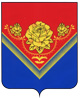 Администрация городского округа ПАВЛОВский ПОСАД МОСКОВСКОЙ ОБЛАСТИПОСТАНОВЛЕНИЕг. Павловский ПосадО внесении изменений в Схему размещения рекламных конструкций на территории городского округа Павловский Посад Московской области